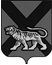 ТЕРРИТОРИАЛЬНАЯ ИЗБИРАТЕЛЬНАЯ КОМИССИЯ
ГОРОДА ПАРТИЗАНСКАРЕШЕНИЕг. Партизанск « 18» часов « 20  » минутОб отказе в регистрации кандидата в депутаты Думы Партизанского городского округа, выдвинутого в порядке самовыдвижения по одномандатному избирательному округу   № 4 Крикса Ольге Сергеевне.Проверив соблюдение требований Федерального закона «Об основных гарантиях избирательных прав и права на участие в референдуме граждан Российской Федерации» (далее – Федеральный закон), Избирательного кодекса Приморского края  к представлению кандидатом, выдвинутого в порядке самовыдвижения по одномандатному избирательному округу № 4, Крикса Ольгой Сергеевной документов в территориальную избирательную комиссию города Партизанск на которую решением Избирательной комиссии Приморского края от 27 апреля 2022 года № 17/79 «О возложении полномочий по организации подготовки и проведения выборов депутатов Думы Партизанского городского округа, местного референдума на территориальную избирательную комиссию города Партизанска» возложены полномочия по организации подготовки и проведения выборов депутатов Думы Партизанского городского округа, решением территориальной избирательной комиссии города Партизанска  от 21 июня 2023 г № 72/342 «О возложении полномочий окружных избирательных комиссий избирательных округов  с № 1 по № 21 по выборам депутатов Думы Партизанского городского округа восьмого созыва, назначенных на 10 сентября 2023 года, на территориальную избирательную комиссию города Партизанска, а также достоверность сведений о кандидате, территориальная избирательная комиссия города Партизанска установила следующее: В соответствии с частью 7 статьи 44, части 1 статьи 45 Избирательного кодекса Приморского края на выборах депутатов Думы Партизанского городского округа восьмого созыва по одномандатному избирательному округу № 4 в поддержку выдвижения кандидата должны быть собраны подписи избирателей в количестве 0,5 процента от числа избирателей, зарегистрированных на территории избирательного округа, но не может составлять менее 10 подписей. В соответствии с решением территориальной избирательной комиссии города Партизанска от  21 июля 2023 года №72/348 «Об определении количества подписей избирателей, необходимых для регистрации кандидатов, выдвинутых на выборах депутатов Думы Партизанского городского округа восьмого созыва, назначенных на 10 сентября 2023 года» число подписей избирателей, необходимых для регистрации кандидата, выдвинутого по одномандатному избирательному округу № 4 определено в количестве 10. Максимальное количество представляемых для регистрации кандидатов подписей в соответствии с частью 1 статьи 45, частью 13 статьи 46 Избирательного кодекса Приморского края и указанным решением составляет 14.   11 июля 2023 года кандидатом Крикса Ольгой Сергеевной   в территориальную избирательную комиссию города Партизанска были представлены документы для регистрации кандидата в депутаты Думы Партизанского городского округа по одномандатному избирательному округу № 4, выдвинутому в порядке самовыдвижения, в том числе 14 подписей избирателей, собранных в поддержку выдвижения кандидата.На основании части 13 статьи 46, частью 4 статьи 47 Избирательного кодекса Приморского края к проверке принято 14 подписей. В соответствии с частью 1 статьи 47 Избирательного кодекса Приморского края территориальной избирательной комиссией города Партизанска  проведена проверка соблюдения порядка сбора подписей, оформления подписных листов, достоверности сведений об избирателях и подписей избирателей, содержащихся во всех подписных листах.    В результате проведенной полной проверки «17» июля 2023 года Рабочей группой по приему и проверке избирательных документов, представляемых кандидатом в территориальную избирательную комиссию города Партизанска при проведении  выборов депутатов Думы Партизанского городского округа восьмого созыва (далее – Рабочая группа), сформированной решением территориальной избирательной комиссией города  Партизанска от 21 июля  2023 года  № 72/344, был составлен итоговый протокол по проверке достоверности подписей избирателей и данных об избирателях, поставивших свои подписи в поддержку выдвижения кандидата (прилагается). В соответствии с указанным итоговым протоколом общее количество подписей избирателей, признанных недействительными  составляет 14 (четырнадцать) из них: 1 подпись по пункту 3 части 11 статьи 47, 14 подписей по пункту 8 части 11 статьи 47 Избирательного кодекса Приморского края. В результате проведенной проверки число достоверных подписей избирателей, собранных в поддержку выдвижения кандидата, признано 0 (ноль).Территориальная избирательная комиссия города Партизанска соглашается с результатами проверки подписных листов со стороны Рабочей группы.В соответствии с подпунктом «д», пункта 24 статьи 38 Федерального закона, пунктом 9 части 7 статьи 49 Избирательного кодекса Приморского края  недостаточное количество достоверных подписей избирателей, представленных для регистрации, является основанием для отказа в регистрации кандидата.На основании изложенного, руководствуясь статьей 38 Федерального закона, статьями 29, 49 Избирательного кодекса Приморского края территориальная избирательная комиссия города Партизанска:РЕШИЛА:1.  Отказать в регистрации кандидату в депутаты Думы Партизанского городского округа по одномандатному избирательному округу № 4 Крикса Ольге Сергеевне выдвинутого  в порядке самовыдвижения, в связи с недостаточным количеством достоверных подписей избирателей в поддержку выдвижения кандидата.2. Выдать Крикса О.С.  копию настоящего решения в течение одних суток с момента его принятия.        3. Разместить настоящее решение на официальном сайте администрации Партизанского городского округа в информационно-телекоммуникационной сети «Интернет» в разделе «Избирательная комиссия».Заместитель председателя                                                 комиссии                                                                                  С.А.Шульга                                                                                                                                                   Секретарь комиссии					                       Н.М. Фищенко20.07.2023                         №90/487